Publicado en Vitoria el 14/09/2020 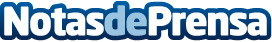 Regresa ‘eCommerce Tour Euskadi’ en modo virtual, para reunir a los líderes en ecommerce del País VascoEl 15 de septiembre tendrá lugar el Ecommerce Tour Euskadi, que por primera vez se celebrará de forma virtual, debido a las medidas de seguridad y de restricciones marcadas por la COVID-19Datos de contacto:axicom916611737Nota de prensa publicada en: https://www.notasdeprensa.es/regresa-ecommerce-tour-euskadi-en-modo-virtual Categorias: Marketing País Vasco Emprendedores Eventos E-Commerce http://www.notasdeprensa.es